Государственное профессиональное образовательное учреждение Ярославской области Ярославский профессиональный колледж №21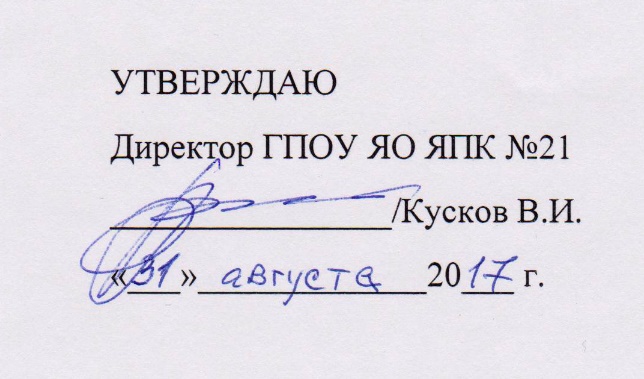 рабочая ПРОГРАММа Учебной дисциплиныОП. 04 Безопасность жизнедеятельностипо профессии23.01.03. АвтомеханикРазработала:преподаватель В. Г. ЗолотоваЯрославль, 2017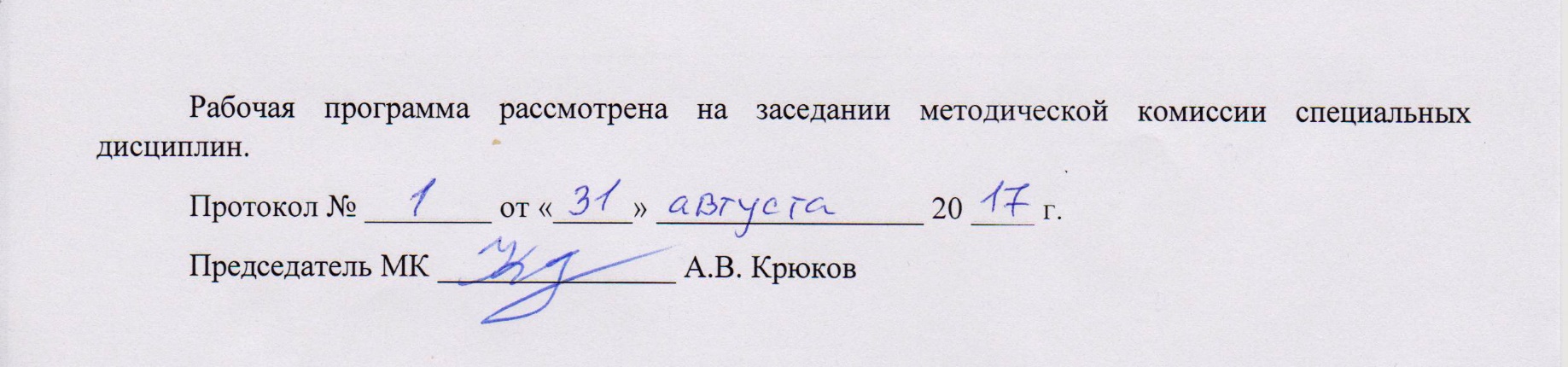 паспорт РАБОЧЕЙ ПРОГРАММЫ учебной 
дисциплиныБезопасность жизнедеятельности1.1.Область применения программыПрограмма учебной дисциплины «Безопасность жизнедеятельности» является частью рабочей основной профессиональной образовательной программы и составлена  в соответствии с федеральным государственным образовательным стандартом начального профессионального образования для всех профессий НПО.1.2.Место учебной дисциплины в структуре основной образовательной программыДисциплина «Безопасность жизнедеятельности» входит в обязательную часть общепрофессионального цикла.1.3.Цели и задачи учебной дисциплины – требования к результатам освоения дисциплиныВ результате освоения учебной дисциплины «Безопасность жизнедеятельности» обучающийся должен уметь:организовывать и проводить мероприятия по защите работающих и населения от негативных воздействий чрезвычайных ситуаций;предпринимать профилактические меры для снижения уровня опасностей различного вида и их последствий в профессиональной деятельности и быту;использовать средства индивидуальной и коллективной защиты от оружия массового поражения;применять первичные средства пожаротушения;ориентироваться в перечне военно-учетных специальностей, самостоятельно определять среди них родственные полученной профессии;применять профессиональные знания в ходе исполнения обязанностей военной службы на воинских должностях в соответствии с полученной профессией;владеть способами  бесконфликтного общения и саморегуляции  в повседневной деятельности и экстремальных условиях военной службы;оказывать первую помощь пострадавшим.Обучающийся должен знать:принципы обеспечения устойчивости объектов экономики, прогнозирования развития событий и оценки последствий при техногенных чрезвычайных ситуациях и стихийных явлениях, в том числе в условиях противодействия терроризму как серьёзной угрозе национальной безопасности России;основные виды потенциальных опасностей  и их последствия в профессиональной деятельности и в быту, принципы снижения вероятности их реализации;основы военной службы и обороны государства;задачи и основные мероприятия гражданской обороны;способы защиты населения от оружия массового поражения;меры пожарной безопасности и правила безопасного поведения при пожарах;организацию и порядок призыва граждан на военную службу и поступления на неё в добровольном порядке;основные виды вооружения, военной техники и специального снаряжения, состоящих на вооружении (оснащении) воинских подразделений, в которых имеются военно-учетные специальности, родственные профессиям НПО;области применения полученных профессиональных знаний при исполнении обязанностей военной службы;порядок и правила оказания первой медицинской помощи.1.4.Рекомендуемое количество часов на освоение программы учебной дисциплиныМаксимальная учебная нагрузка студентов 48 час, в том числе:	обязательная учебная нагрузка – 34 часа,	самостоятельная работа – 17 часов.СТРУКТУРА и  содержание учебной 
дисциплиныОбъём учебной дисциплины “Безопасность жизнедеятельности” и виды учебной деятельности2.2.  Тематический план и содержание учебной дисциплины “Безопасность жизнедеятельности”Условия реализации учебной дисциплиныТребования к минимальному материально-техническому обеспечениюРеализация учебной дисциплины Безопасность жизнедеятельности требует наличия учебного кабинета.Оборудование учебного кабинета, технические средства обучения:Библиотечный фонд - Конституция Российской Федерации- Закон Российской Федерации «О воинской обязанности и военной службе».- Закон Российской Федерации «О гражданской обороне»- Закон Российской Федерации «О защите населения и территорий и  от чрезвычайных ситуаций природного и техногенного характера»- Закон Российской Федерации «О пожарной безопасности»- Основы безопасности жизнедеятельности.  Учебник- Общевоинские уставы Вооруженных Сил  Российской Федерации- Учебное пособие по основам медицинских знаний- Наставление по стрелковому делу: основы стрельбы из стрелкового оружия- Наставление по стрелковому делу: 7,6 2-мм модернизированный автомат Калашникова- Электронные учебники и учебные пособия по тематике программы- Дидактические материалы по основным разделам БЖД- Контрольно-измерительные материалы по основным разделам БЖД- Научная, научно-популярная  литература, литература по военно-патриотическому воспитанию, справочные пособия (энциклопедии и энциклопедические словари)- Методические пособия для учителя (рекомендации к проведению уроков)- Федеральный государственный образовательный стандарт НПО- Примерная рабочая программа по БЖД- Авторская рабочая программа по БЖДПечатные пособия-плакаты- Комплект таблиц « Дни Воинской славы России»- Комплект таблиц « Вооруженные силы России»- Комплект таблиц «Терроризм»- Комплект таблиц «Защита населения в чрезвычайных ситуациях»»- Комплект таблиц « Индивидуальные средства защиты»- Комплект таблиц «Единая система предупреждения ЧС (ГО)»Учебно-практическое и учебно-лабораторное оборудование – лазерный прибор « Пистолет Макарова»Технические средства обучения :  компьютер, принтер,  экран, проектор. Информационно-методические пособия: « Основы военной служб», «Структура    Вооруженных сил Российской Федерации», «Первая медицинская помощь», « Основы безопасности жизнедеятельности»                  Видеофильмы, DVD фильмы, слайды по разделам курса БЖДИнформационное обеспечение обучения:Перечень рекомендуемых учебных изданий, Интернет-ресурсов, дополнительной литературы:Основные источники:        1.Косолапова,Н.В.,Прокопенко,Н.А. Безопасность жизнедеятельности .Учебник .М. ,КНОРУС,20142.Васнев, В. А. Основы подготовки к военной службе. Методические материалы и документы. Книга для учителя. 10-11 классы – М.: Просвещение, 20033.Карташева, Т. А. Тесты по основам безопасности жизнедеятельности: 10-11 классы/ Т. А. Карташева, С. К. Миронов, В. К. Миронов – М.: Экзамен, 20143Смирнов, А. Т. Основы военной службы: учебное пособие / А. Т. Смирнов, В. А. Васнев – М.: Дрофа, 2007     4.Соловьёв, С. С. ОБЖ: 11 класс: тесты к учебнику И. К. Топорова  «Основы безопасности жизнедеятельности. 10-11 классы». – М.: Экзамен, 2006       5.Сапронов,Ю.Г.,Сыса, А.Б.,Шахбазян,В.В .Безопасность жизнедеятельности: учеб. Пособие для студентов сред. проф. образования –М .Изд. центр «Академия»,2010Дополнительные источники:Безопасность жизнедеятельности: программа БЖД / авт.-сост. Дронов А. А. [Электронный ресурс]. – Режим доступа: – http://www.danet88.ru/helpst/student.html - Загл. с экранаТребования к оснащению образовательного процесса в соответствии с содержательным наполнением учебных предметов федерального компонента государственного стандарта общего образования. [Электронный ресурс]. –  Режим доступа – http://www.lexed.ru/standart/03/02/20.html – Загл. с экрана.Федеральные государственные образовательные стандарты начального профессионального образования [Электронный ресурс]. – Режим доступа: – http://www.edu.ru/db/portal/nach/archiv_new.htm  – Загл. с экрана.Обеспечение безопасности жизнедеятельности: информационно-методическое издание для преподавателей [Электронный ресурс]. – Режим доступа: – http://www.school-obz.org/topics/narco/narco.html  – агл. с экрана.СОДЕРЖАНИЕ ПАСПОРТ рабочей  ПРОГРАММЫ учебной дисциплины………………………………………………………42. СТРУКТУРА и  содержание учебной дисциплины………………………………………………………63.  условия реализации учебной дисциплины……124.  Контроль и оценка результатов освоения учебной дисциплины…………………………………………14Виды учебной работыОбъём 
часовМаксимальная учебная нагрузка (всего)51Обязательная аудиторная учебная нагрузка (всего) 34в том числе:практические занятия 17Самостоятельная работа студентов17Итоговая аттестация в форме дифференцированного зачетаНаименование  раздела, темыСодержание учебного материала, практические занятия, 
самостоятельная работа студентовСодержание учебного материала, практические занятия, 
самостоятельная работа студентовСодержание учебного материала, практические занятия, 
самостоятельная работа студентовОбъём 
часовОбъём 
часовОбъём 
часовОбъём 
часовОбъём 
часовОбъём 
часовПоурочный планПоурочный планВсего часовНаименование  раздела, темыСодержание учебного материала, практические занятия, 
самостоятельная работа студентовСодержание учебного материала, практические занятия, 
самостоятельная работа студентовСодержание учебного материала, практические занятия, 
самостоятельная работа студентов	34	34	34	34	34	34Раздел 1Обеспечение безопасности жизнедеятельностиТеоретич. .Теоретич. .Практич.Практич.Практич.Практич.18Тема 1.1. Обеспечение безопасности жизнедеятельности  в опасных и чрезвычайных ситуациях                        Тема 1.2 Гражданская оборона Тема 1.3 Пожарная безопасность  Тема 1.4. Единая государственная система предупреждения и ликвидации ЧСТеоретические занятияТеоретические занятияТеоретические занятия9999991818Тема 1.1. Обеспечение безопасности жизнедеятельности  в опасных и чрезвычайных ситуациях                        Тема 1.2 Гражданская оборона Тема 1.3 Пожарная безопасность  Тема 1.4. Единая государственная система предупреждения и ликвидации ЧС11 Входной контрольОсновные виды потенциальных опасностей и их последствия в профессиональной деятельности и быту, принципы снижения их реальности.Классификация опасных и чрезвычайных ситуаций по происхождению (природные, техногенные и социальные).Общая характеристика опасных и чрезвычайных ситуаций.Принципы обеспечения безопасности (ориентирующие, технические, управленческие, организационные)11111Тема 1.1. Обеспечение безопасности жизнедеятельности  в опасных и чрезвычайных ситуациях                        Тема 1.2 Гражданская оборона Тема 1.3 Пожарная безопасность  Тема 1.4. Единая государственная система предупреждения и ликвидации ЧС22Классификация ЧС по ущербу и масштабу ( в соответствии с Постановлением правительства РФ)11221Тема 1.1. Обеспечение безопасности жизнедеятельности  в опасных и чрезвычайных ситуациях                        Тема 1.2 Гражданская оборона Тема 1.3 Пожарная безопасность  Тема 1.4. Единая государственная система предупреждения и ликвидации ЧС33Принципы обеспечения устойчивости объектов экономики, прогнозирования развития событий и оценки последствий при техногенных чрезвычайных ситуаций и стихийных явлениях.Общие понятия об устойчивости работы объектов экономики.Основные факторы, влияющие на устойчивость работы объектов экономики.Оценка устойчивости функционирования объекта экономики в условиях чрезвычайных ситуаций11331Тема 1.1. Обеспечение безопасности жизнедеятельности  в опасных и чрезвычайных ситуациях                        Тема 1.2 Гражданская оборона Тема 1.3 Пожарная безопасность  Тема 1.4. Единая государственная система предупреждения и ликвидации ЧС44Мероприятия по защите работающих и населения от негативных воздействий чрезвычайных ситуаций. Организационные мероприятияИнженерно-технические мероприятияСпециальные мероприятия11441Тема 1.1. Обеспечение безопасности жизнедеятельности  в опасных и чрезвычайных ситуациях                        Тема 1.2 Гражданская оборона Тема 1.3 Пожарная безопасность  Тема 1.4. Единая государственная система предупреждения и ликвидации ЧС11Задачи гражданской обороны. Структура организации   управлениеуууправлениеПонятие о гражданской обороне.Предназначения и задачи гражданской обороны по обеспечению защиты населения11551Тема 1.1. Обеспечение безопасности жизнедеятельности  в опасных и чрезвычайных ситуациях                        Тема 1.2 Гражданская оборона Тема 1.3 Пожарная безопасность  Тема 1.4. Единая государственная система предупреждения и ликвидации ЧС22Профилактические меры для снижения уровня опасностей различного вида и их последствий в профессиональной деятельности и в быту.Системы непрерывного контроля, меры по защите  персонала, обеспечение  аварийной  надёжности на этапах проектирования и строительства.Резервирование бытовых и технических объектов, повышение устойчивости технических и бытовых систем и их управления, аварийный режим работы технических и бытовых систем11661Тема 1.1. Обеспечение безопасности жизнедеятельности  в опасных и чрезвычайных ситуациях                        Тема 1.2 Гражданская оборона Тема 1.3 Пожарная безопасность  Тема 1.4. Единая государственная система предупреждения и ликвидации ЧС33Способы защиты населения от оружия массового поражения.Оповещение о чрезвычайной ситуации, оценка обстановки и определение границ и площадей зон поражения.Эвакуация населения, санитарная обработка.Обеспечение деятельности бытовых и технических объектов, меры поддержания правопорядка, аварийно-спасательные работы11       7       71Тема 1.1. Обеспечение безопасности жизнедеятельности  в опасных и чрезвычайных ситуациях                        Тема 1.2 Гражданская оборона Тема 1.3 Пожарная безопасность  Тема 1.4. Единая государственная система предупреждения и ликвидации ЧС44Средства индивидуальной и коллективной защиты от оружия массового поражения.Средства защиты органов дыхания и кожи, медицинские средства защиты.Убежища, противорадиационные укрытия, простейшие укрытия11881Тема 1.1. Обеспечение безопасности жизнедеятельности  в опасных и чрезвычайных ситуациях                        Тема 1.2 Гражданская оборона Тема 1.3 Пожарная безопасность  Тема 1.4. Единая государственная система предупреждения и ликвидации ЧС1.21.2Меры пожарной безопасности, правила поведения при пожаре.Профилактика пожаров.Использование первичных средств пожаротушения.Правила поведения и действия при пожареПрактическое 7,8 Самостоятельная работа « Пожарная безопасность»1991Тема 1.1. Обеспечение безопасности жизнедеятельности  в опасных и чрезвычайных ситуациях                        Тема 1.2 Гражданская оборона Тема 1.3 Пожарная безопасность  Тема 1.4. Единая государственная система предупреждения и ликвидации ЧС1.31.3 История создания, цели, задачи, структура. Силы и средства Режимы функционированияТема 1.1. Обеспечение безопасности жизнедеятельности  в опасных и чрезвычайных ситуациях                        Тема 1.2 Гражданская оборона Тема 1.3 Пожарная безопасность  Тема 1.4. Единая государственная система предупреждения и ликвидации ЧСПрактические занятияПрактические занятияПрактические занятияТема 1.1. Обеспечение безопасности жизнедеятельности  в опасных и чрезвычайных ситуациях                        Тема 1.2 Гражданская оборона Тема 1.3 Пожарная безопасность  Тема 1.4. Единая государственная система предупреждения и ликвидации ЧС1Составление тематического конспекта с использованием нескольких источников информации: планирование, организация и проведение работ при ликвидации последствий чрезвычайных ситуацийСоставление тематического конспекта с использованием нескольких источников информации: планирование, организация и проведение работ при ликвидации последствий чрезвычайных ситуаций2222210-1110-112Тема 1.1. Обеспечение безопасности жизнедеятельности  в опасных и чрезвычайных ситуациях                        Тема 1.2 Гражданская оборона Тема 1.3 Пожарная безопасность  Тема 1.4. Единая государственная система предупреждения и ликвидации ЧС2Просмотр и анализ видеоматериалов: оповещение о чрезвычайной ситуации, эвакуация персонала и населения из зоны чрезвычайной ситуации:Просмотр и анализ видеоматериалов: оповещение о чрезвычайной ситуации, эвакуация персонала и населения из зоны чрезвычайной ситуации:1111112121Тема 1.1. Обеспечение безопасности жизнедеятельности  в опасных и чрезвычайных ситуациях                        Тема 1.2 Гражданская оборона Тема 1.3 Пожарная безопасность  Тема 1.4. Единая государственная система предупреждения и ликвидации ЧС3Составление памятки: «Правила поведения в убежищах и укрытиях»Составление памятки: «Правила поведения в убежищах и укрытиях»1111113131Тема 1.1. Обеспечение безопасности жизнедеятельности  в опасных и чрезвычайных ситуациях                        Тема 1.2 Гражданская оборона Тема 1.3 Пожарная безопасность  Тема 1.4. Единая государственная система предупреждения и ликвидации ЧС4Определение размера противогаза, надевание противогаза, изучение состава индивидуальной аптечкиОпределение размера противогаза, надевание противогаза, изучение состава индивидуальной аптечки2222214-1514-152Тема 1.1. Обеспечение безопасности жизнедеятельности  в опасных и чрезвычайных ситуациях                        Тема 1.2 Гражданская оборона Тема 1.3 Пожарная безопасность  Тема 1.4. Единая государственная система предупреждения и ликвидации ЧС5Просмотр и анализ видеоматериалов составление инструкции «Действия при пожаре»Просмотр и анализ видеоматериалов составление инструкции «Действия при пожаре»1111116161Тема 1.1. Обеспечение безопасности жизнедеятельности  в опасных и чрезвычайных ситуациях                        Тема 1.2 Гражданская оборона Тема 1.3 Пожарная безопасность  Тема 1.4. Единая государственная система предупреждения и ликвидации ЧС6  Составление  памятки- рекомендации « Правила поведения при пожаре»  Составление  памятки- рекомендации « Правила поведения при пожаре»2222217172Тема 1.1. Обеспечение безопасности жизнедеятельности  в опасных и чрезвычайных ситуациях                        Тема 1.2 Гражданская оборона Тема 1.3 Пожарная безопасность  Тема 1.4. Единая государственная система предупреждения и ликвидации ЧС7 Применение первичных средств пожаротушения Применение первичных средств пожаротушения111111818Тема 1.1. Обеспечение безопасности жизнедеятельности  в опасных и чрезвычайных ситуациях                        Тема 1.2 Гражданская оборона Тема 1.3 Пожарная безопасность  Тема 1.4. Единая государственная система предупреждения и ликвидации ЧССамостоятельная работа обучающихсяСамостоятельная работа обучающихсяСамостоятельная работа обучающихсяТема 1.1. Обеспечение безопасности жизнедеятельности  в опасных и чрезвычайных ситуациях                        Тема 1.2 Гражданская оборона Тема 1.3 Пожарная безопасность  Тема 1.4. Единая государственная система предупреждения и ликвидации ЧС1Подготовка выступления на тему «Цели изучения предмета Безопасность жизнедеятельности»Подготовка выступления на тему «Цели изучения предмета Безопасность жизнедеятельности»Тема 1.1. Обеспечение безопасности жизнедеятельности  в опасных и чрезвычайных ситуациях                        Тема 1.2 Гражданская оборона Тема 1.3 Пожарная безопасность  Тема 1.4. Единая государственная система предупреждения и ликвидации ЧС2Подготовка сообщений на темы:а) Что представляет собой аксиома о потенциальной опасности?б) Основные принципы населения в условиях чрезвычайных ситуацийПодготовка сообщений на темы:а) Что представляет собой аксиома о потенциальной опасности?б) Основные принципы населения в условиях чрезвычайных ситуацийТема 1.1. Обеспечение безопасности жизнедеятельности  в опасных и чрезвычайных ситуациях                        Тема 1.2 Гражданская оборона Тема 1.3 Пожарная безопасность  Тема 1.4. Единая государственная система предупреждения и ликвидации ЧС3-4Подготовка ответов на вопросы:а) Что такое гражданская оборона? б) Что называется чрезвычайной ситуацией?в) Какие формирования создаются на предприятиях ликвидации последствий чрезвычайных ситуаций?г) Как осуществляется оповещение населения?д) Каков порядок хранения и выдачи средств индивидуальной защиты населения?Подготовка ответов на вопросы:а) Что такое гражданская оборона? б) Что называется чрезвычайной ситуацией?в) Какие формирования создаются на предприятиях ликвидации последствий чрезвычайных ситуаций?г) Как осуществляется оповещение населения?д) Каков порядок хранения и выдачи средств индивидуальной защиты населения?Тема 1.1. Обеспечение безопасности жизнедеятельности  в опасных и чрезвычайных ситуациях                        Тема 1.2 Гражданская оборона Тема 1.3 Пожарная безопасность  Тема 1.4. Единая государственная система предупреждения и ликвидации ЧС5-6Подготовка с использованием средства массовой информации сообщения  на тему «Причины аварий и катастроф на промышленных объектах»Подготовка с использованием средства массовой информации сообщения  на тему «Причины аварий и катастроф на промышленных объектах»Тема 1.1. Обеспечение безопасности жизнедеятельности  в опасных и чрезвычайных ситуациях                        Тема 1.2 Гражданская оборона Тема 1.3 Пожарная безопасность  Тема 1.4. Единая государственная система предупреждения и ликвидации ЧС7-8Построение схемы.а) Способы защиты населения в условиях  чрезвычайных ситуаций.б) Коллективные средства защиты.в) Виды чрезвычайных ситуацийПостроение схемы.а) Способы защиты населения в условиях  чрезвычайных ситуаций.б) Коллективные средства защиты.в) Виды чрезвычайных ситуацийТема 1.1. Обеспечение безопасности жизнедеятельности  в опасных и чрезвычайных ситуациях                        Тема 1.2 Гражданская оборона Тема 1.3 Пожарная безопасность  Тема 1.4. Единая государственная система предупреждения и ликвидации ЧС9Подборка иллюстративных материалов на тему «Устройство и оборудование средств коллективной защиты»Подборка иллюстративных материалов на тему «Устройство и оборудование средств коллективной защиты»Раздел 2Вооружённые Силы России888888816Тема 2.1. Основы военной службы и обороны. Виды и рода войскСодержаниеСодержаниеСодержаниеТема 2.1. Основы военной службы и обороны. Виды и рода войск1Основы военной службы и обороны государства.Законодательство Российской Федерации в области обороны, правовые основы военной службы.Военная доктрина Российской Федерации. Уставы Вооруженных сил РФОсновы военной службы и обороны государства.Законодательство Российской Федерации в области обороны, правовые основы военной службы.Военная доктрина Российской Федерации. Уставы Вооруженных сил РФ11119Тема 2.1. Основы военной службы и обороны. Виды и рода войск2Виды и рода войск: основные виды вооружения, военной техники и специального снаряжения, состоящих на вооружении  (оснащении) воинских подразделений в которых имеются военно-учетные специальности, родственные получаемой профессииВиды и рода войск: основные виды вооружения, военной техники и специального снаряжения, состоящих на вооружении  (оснащении) воинских подразделений в которых имеются военно-учетные специальности, родственные получаемой профессии11120Тема 2.2.  Организация и порядок призыва граждан на военную службу Тема2. 3 Первая помощь при травмах и опасный состояниях1Военно-учетные специальности родственные полученной профессииВоенно-учетные специальности родственные полученной профессии11121Тема 2.2.  Организация и порядок призыва граждан на военную службу Тема2. 3 Первая помощь при травмах и опасный состояниях2Области применения полученных профессиональных знаний при исполнении обязанностей военной службыОбласти применения полученных профессиональных знаний при исполнении обязанностей военной службы11122Тема 2.2.  Организация и порядок призыва граждан на военную службу Тема2. 3 Первая помощь при травмах и опасный состояниях3Организация и порядок призыва граждан на военную службу и поступление на неё в добровольном порядкеОрганизация и порядок призыва граждан на военную службу и поступление на неё в добровольном порядке11123Тема 2.2.  Организация и порядок призыва граждан на военную службу Тема2. 3 Первая помощь при травмах и опасный состояниях4Способы бесконфликтного общения и  саморегуляции в повседневной деятельности и экстремальных условиях военной службыСпособы бесконфликтного общения и  саморегуляции в повседневной деятельности и экстремальных условиях военной службы11124-25Тема 2.2.  Организация и порядок призыва граждан на военную службу Тема2. 3 Первая помощь при травмах и опасный состоянияхПрактические занятияПрактические занятияПрактические занятияТема 2.2.  Организация и порядок призыва граждан на военную службу Тема2. 3 Первая помощь при травмах и опасный состояниях1Составление тематического конспекта с использованием нескольких источников информации: полученные профессиональные знания, необходимые в ходе исполнения обязанностей военной службыСоставление тематического конспекта с использованием нескольких источников информации: полученные профессиональные знания, необходимые в ходе исполнения обязанностей военной службы1112626Тема 2.2.  Организация и порядок призыва граждан на военную службу Тема2. 3 Первая помощь при травмах и опасный состояниях2Составление таблицы: военно-учетные специальности, родственные получаемой профессииСоставление таблицы: военно-учетные специальности, родственные получаемой профессии1112727Тема 2.2.  Организация и порядок призыва граждан на военную службу Тема2. 3 Первая помощь при травмах и опасный состояниях3Составление планового конспекта: определение правовой основы военной службы в Конституции РФ, в федеральных законах «Об об ороне», «О воинской обязанности и воинской службе» Уставы ВС РФСоставление планового конспекта: определение правовой основы военной службы в Конституции РФ, в федеральных законах «Об об ороне», «О воинской обязанности и воинской службе» Уставы ВС РФ1112828Тема 2.2.  Организация и порядок призыва граждан на военную службу Тема2. 3 Первая помощь при травмах и опасный состояниях4Составление вопросов для взаимного контроля: правила приёма  гражданской молодежи в военные образовательные учрежденияСоставление вопросов для взаимного контроля: правила приёма  гражданской молодежи в военные образовательные учреждения1112929Тема 2.2.  Организация и порядок призыва граждан на военную службу Тема2. 3 Первая помощь при травмах и опасный состояниях5Просмотр и анализ иллюстративных и видеоматериалов: виды вооруженных Сил, основные виды вооружения и военной техники и специального снаряжения:Просмотр и анализ иллюстративных и видеоматериалов: виды вооруженных Сил, основные виды вооружения и военной техники и специального снаряжения:1113030Тема 2.2.  Организация и порядок призыва граждан на военную службу Тема2. 3 Первая помощь при травмах и опасный состояниях6Организация и порядок призыва граждан на военную службу: составление таблицы. Порядок прохождения военной службыДифференцированный зачет « Вооруженные силы РФ»Организация и порядок призыва граждан на военную службу: составление таблицы. Порядок прохождения военной службыДифференцированный зачет « Вооруженные силы РФ»22231-3231-32Тема 2.2.  Организация и порядок призыва граждан на военную службу Тема2. 3 Первая помощь при травмах и опасный состоянияхТема 2.2.  Организация и порядок призыва граждан на военную службу Тема2. 3 Первая помощь при травмах и опасный состоянияхСамостоятельная работа обучающихсяСамостоятельная работа обучающихсяСамостоятельная работа обучающихся777Тема 2.2.  Организация и порядок призыва граждан на военную службу Тема2. 3 Первая помощь при травмах и опасный состояниях1-2Подготовка сообщенийа) Военная доктрина Российской Федерации.б) Основные направления обеспечения военной безопасностиПодготовка сообщенийа) Военная доктрина Российской Федерации.б) Основные направления обеспечения военной безопасностиТема 2.2.  Организация и порядок призыва граждан на военную службу Тема2. 3 Первая помощь при травмах и опасный состояниях3-4Подготовка ответов на вопросы:а) Какие законы Российской Федерации, определяют правовую основу военной службы?б) Как вопросы военной службы отражены в Конституции Российской Федерации?в) Какие виды и рода войск существуют?Подготовка ответов на вопросы:а) Какие законы Российской Федерации, определяют правовую основу военной службы?б) Как вопросы военной службы отражены в Конституции Российской Федерации?в) Какие виды и рода войск существуют?Тема 2.2.  Организация и порядок призыва граждан на военную службу Тема2. 3 Первая помощь при травмах и опасный состояниях5Подготовка иллюстративного материала по теме «Основные виды вооружения, военной техники и специального снаряжения, состоящих на вооружении (оснащении) воинских подразделений в которых имеются военно-учетные специальности, родственные получаемой профессии»Подготовка иллюстративного материала по теме «Основные виды вооружения, военной техники и специального снаряжения, состоящих на вооружении (оснащении) воинских подразделений в которых имеются военно-учетные специальности, родственные получаемой профессии»Тема 2.2.  Организация и порядок призыва граждан на военную службу Тема2. 3 Первая помощь при травмах и опасный состояниях6-7Подготовка выступлений.а) Приёмы бесконфликтного общения в повседневной деятельности и экстремальных условиях военной службы.б) Психологическая саморегуляция военнослужащего в повседневной деятельности.в) Психологическая саморегуляция военнослужащего в экстремальных условиях военной службыПодготовка выступлений.а) Приёмы бесконфликтного общения в повседневной деятельности и экстремальных условиях военной службы.б) Психологическая саморегуляция военнослужащего в повседневной деятельности.в) Психологическая саморегуляция военнослужащего в экстремальных условиях военной службыТема 2.2.  Организация и порядок призыва граждан на военную службу Тема2. 3 Первая помощь при травмах и опасный состояниях8Подготовка и защита проектов.а) Организация и порядок призыва граждан на военную службу.б) Организация и порядок поступления  граждан на военную службу в добровольном порядкеПодготовка и защита проектов.а) Организация и порядок призыва граждан на военную службу.б) Организация и порядок поступления  граждан на военную службу в добровольном порядкеТема 2.2.  Организация и порядок призыва граждан на военную службу Тема2. 3 Первая помощь при травмах и опасный состояниях2.3 Виды травм и ранений. Основные правила и принципы оказания первой помощи Практические занятия  « первая медицинская помощь при травмах и опасных состояниях» Дифференцированный зачет  «Безопасность жизнедеятельности» Виды травм и ранений. Основные правила и принципы оказания первой помощи Практические занятия  « первая медицинская помощь при травмах и опасных состояниях» Дифференцированный зачет  «Безопасность жизнедеятельности»2222233-3433-3433-34Тема 2.2.  Организация и порядок призыва граждан на военную службу Тема2. 3 Первая помощь при травмах и опасный состоянияхВСЕГОСамостоятельная внеаудиторная работа      ----------17 часовВСЕГОСамостоятельная внеаудиторная работа      ----------17 часовВСЕГОСамостоятельная внеаудиторная работа      ----------17 часов171717171734343434